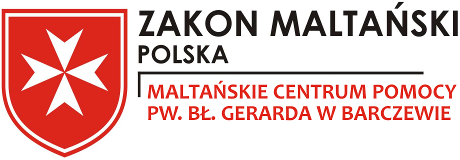 OBOWIĄZKI RODZINY PACJENTAObowiązkiem rodziny jest systematyczne dostarczanie pacjentowi przebywającemu w placówce następujących środków higienicznych do osobistego użytku:szampon do włosówżel do mycia ciałabalsam do ciałagrzebień lub szczotka do włosówszczoteczka i pasta do zębów przybory do golenianawilżające chusteczki higieniczne tj. „mokre”dwa ręczniki ręczniki papieroweorazkoszulki z krótkim rękawkiemdresy lub inne okrycie wierzchnie (jeśli pacjent tego wymaga)Ponadto członkowie rodziny muszą dostarczyć:środki stosowane w nietrzymaniu moczu (jeśli pacjent ich wymaga) – pieluchomajtki, pieluchy anatomiczne, wkładki urologiczne, podkłady higieniczne jednorazowego użytku, cewniki urologiczne i worki na mocz itp.;lekarstwa i inne środki lecznicze;opatrunki i środki lecznicze stosowane w leczeniu ran i odleżyn.W przypadku świadczeń komercyjnych pacjent nadal podlega opiece lekarza POZ i może korzystać z uprawnień i ulg dotyczących zakupu leków i wyrobów medycznych na receptę ze zniżką. 